MGM COLLEGE CELEBRATE PRE CHRISTMASDimapur: MGM College, Midland, celebrated Pre Christmas on 10th December with variety of programmes. Special programme arranged in the College auditorium where students performed variety of programmes. Programme started with invocation prayer and scripture reading by Ms.Akung.  Christmas message was delivered by Principal Fr.Dr.Shibu Varghese. He has highlighted the importance of advent Christmas its significance in the life of a Christian. Further he has challenged the students keep a permanent place for Jesus in everybody’s heart and thus make the celebration as everlasting not only for special occasions.  The program ended with closing prayer by Ms.Sophia. 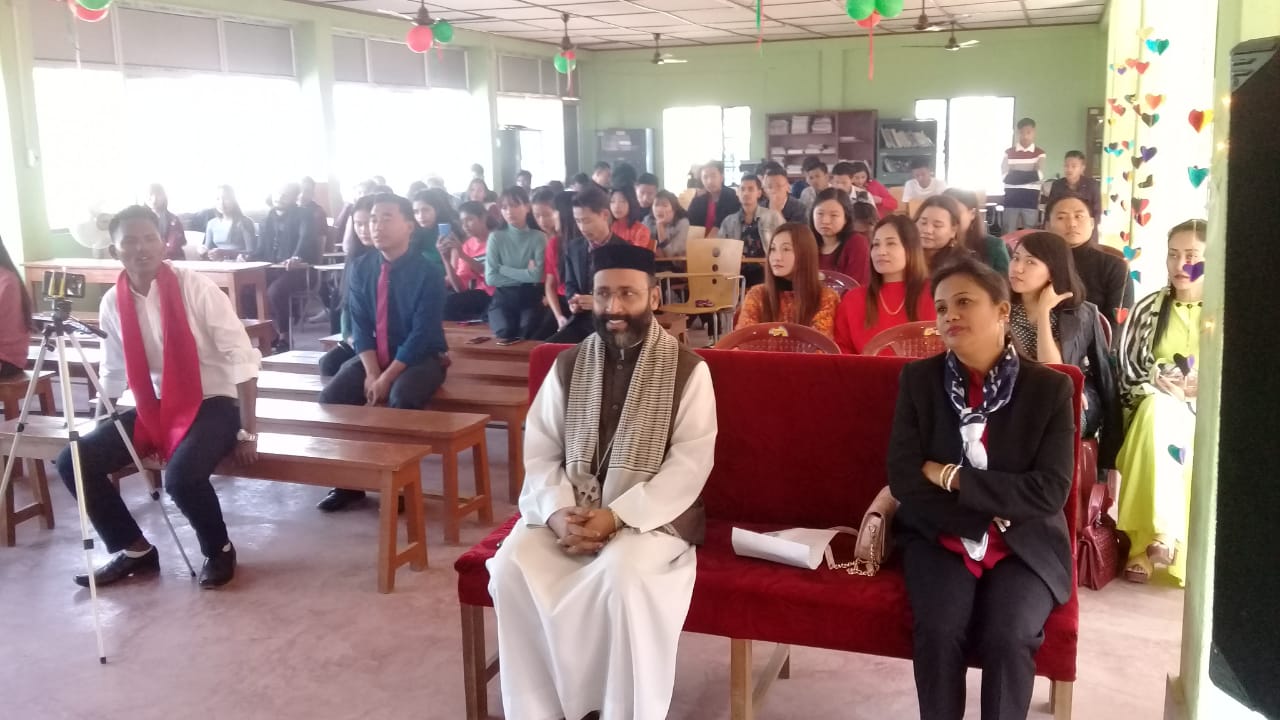 